                                      RAINFOREST    WORLD PUPPET CARNIVAL      *3 to 10 November 2019 * Sarawak – Borneo, Malaysia*APPLICATION FORM                                                                                                                     COMPANY
Name of the company: Address:  Post code:   4000        City:                      Country:Phone:                                                 Mobile: Email:     Website: Contact Person:                                        Phone:                                           Email: nebnnnebo@mail.ljudmila.org/neboenbo@mail.ljudmila.orgTHE SHOSHOWGShow, Video or Film Title: Author:                                                  Director: Year of Premiere:                                    Show duration:   Kind of audience: Children             Family               Adults                                                        Language:                    Maximum number of spectators: TECHNICAL        Stage size in meters:  Width:              Deep:         Height:    Number of the persons: |Actors     Technician     Others     Total Set Up Time:                            Take Down Time Lighting: Does the company bring its own lights? Sound: Does the company bring its own sound? Additional requirements needed for your successful performance:   SHOW DESCRIPTIONTH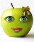 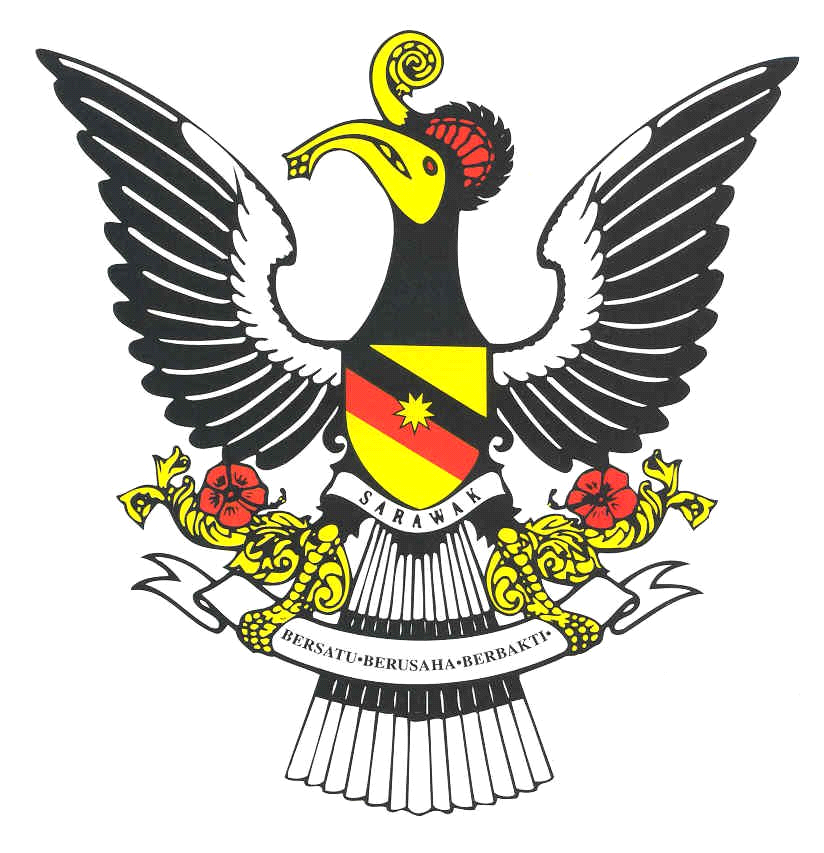 